xxxxx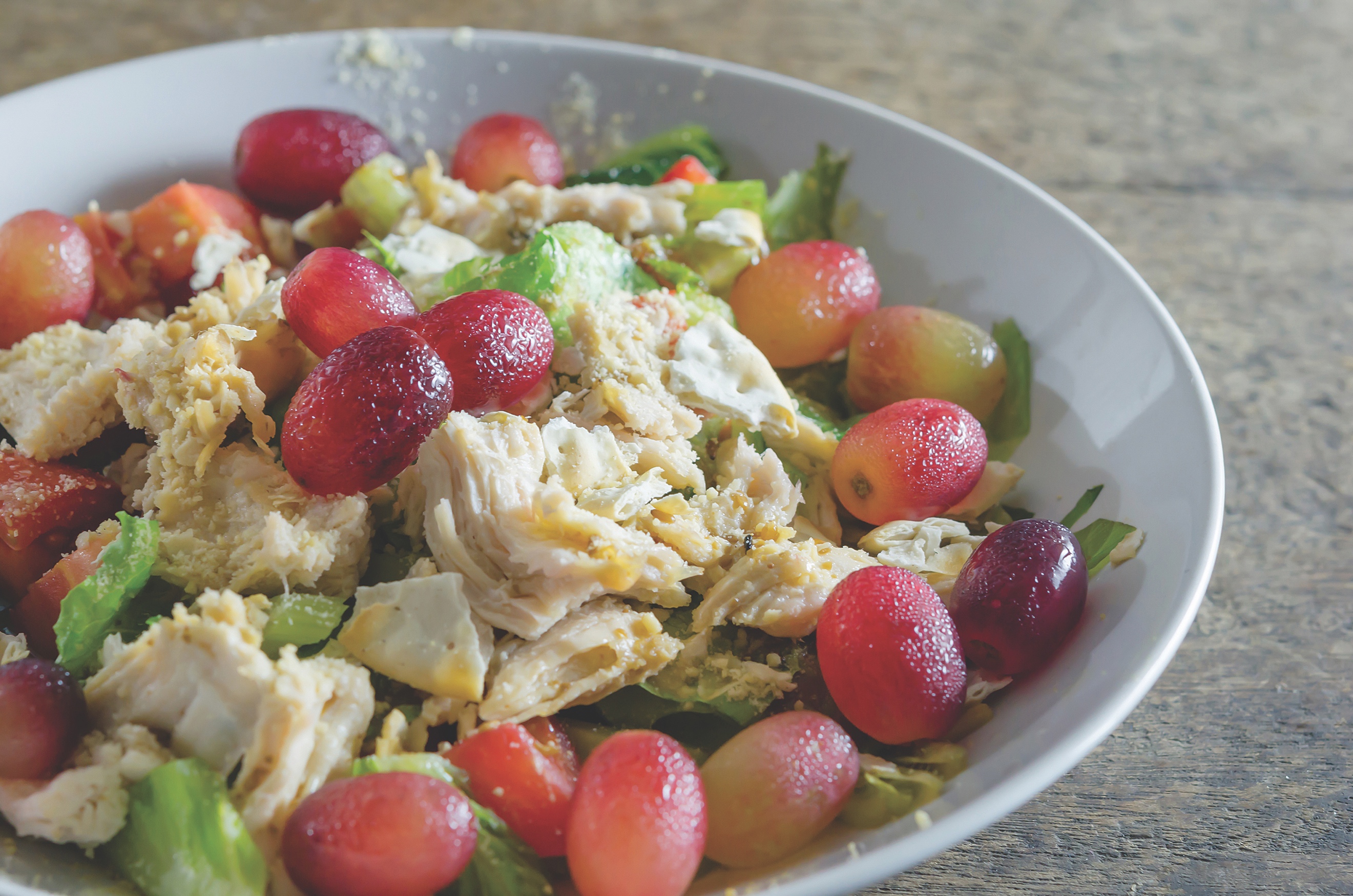 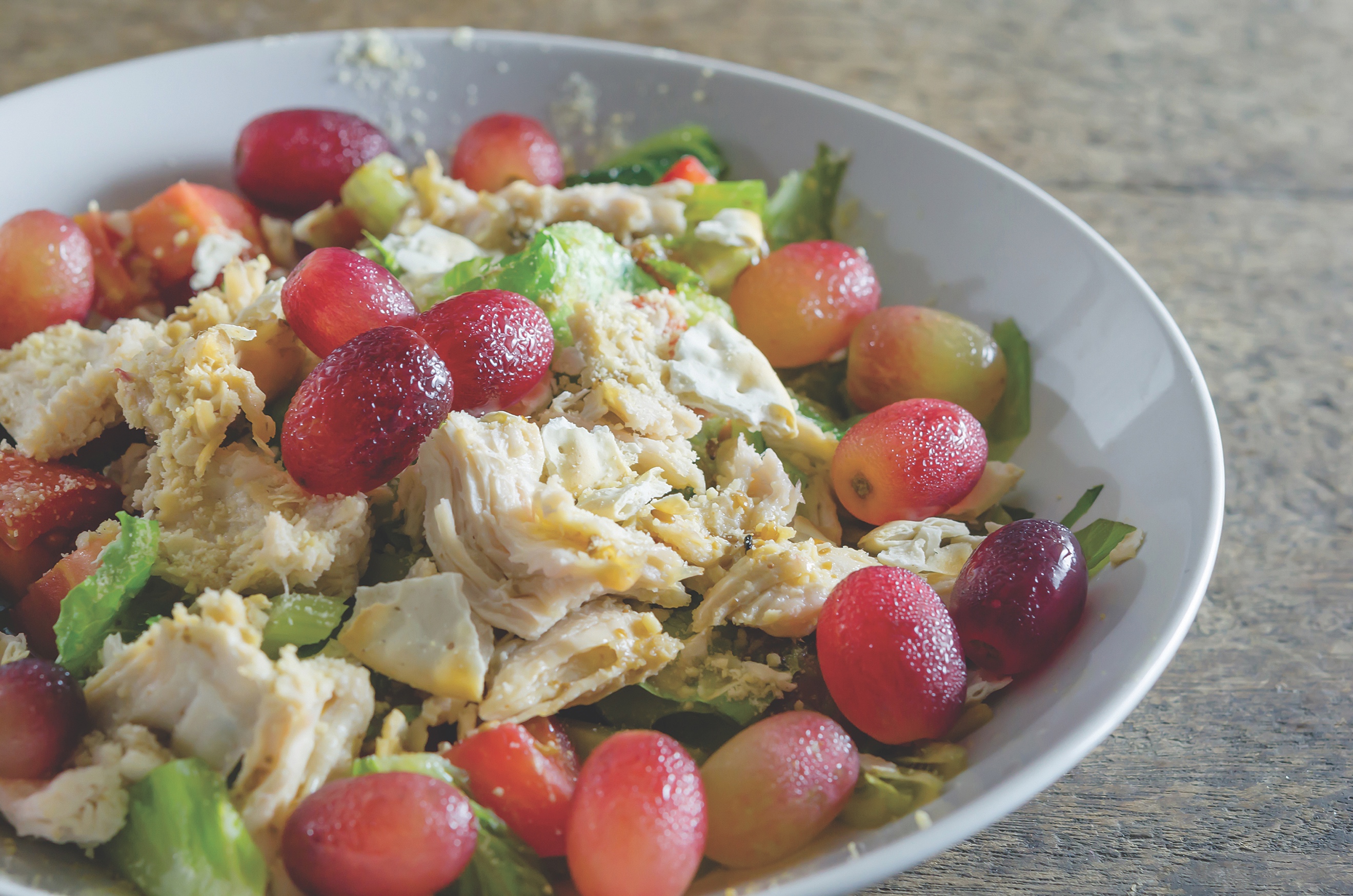 